BLASTING CONTRACTOR APPLICATIONPLEASE ANSWER ALL QUESTIONS.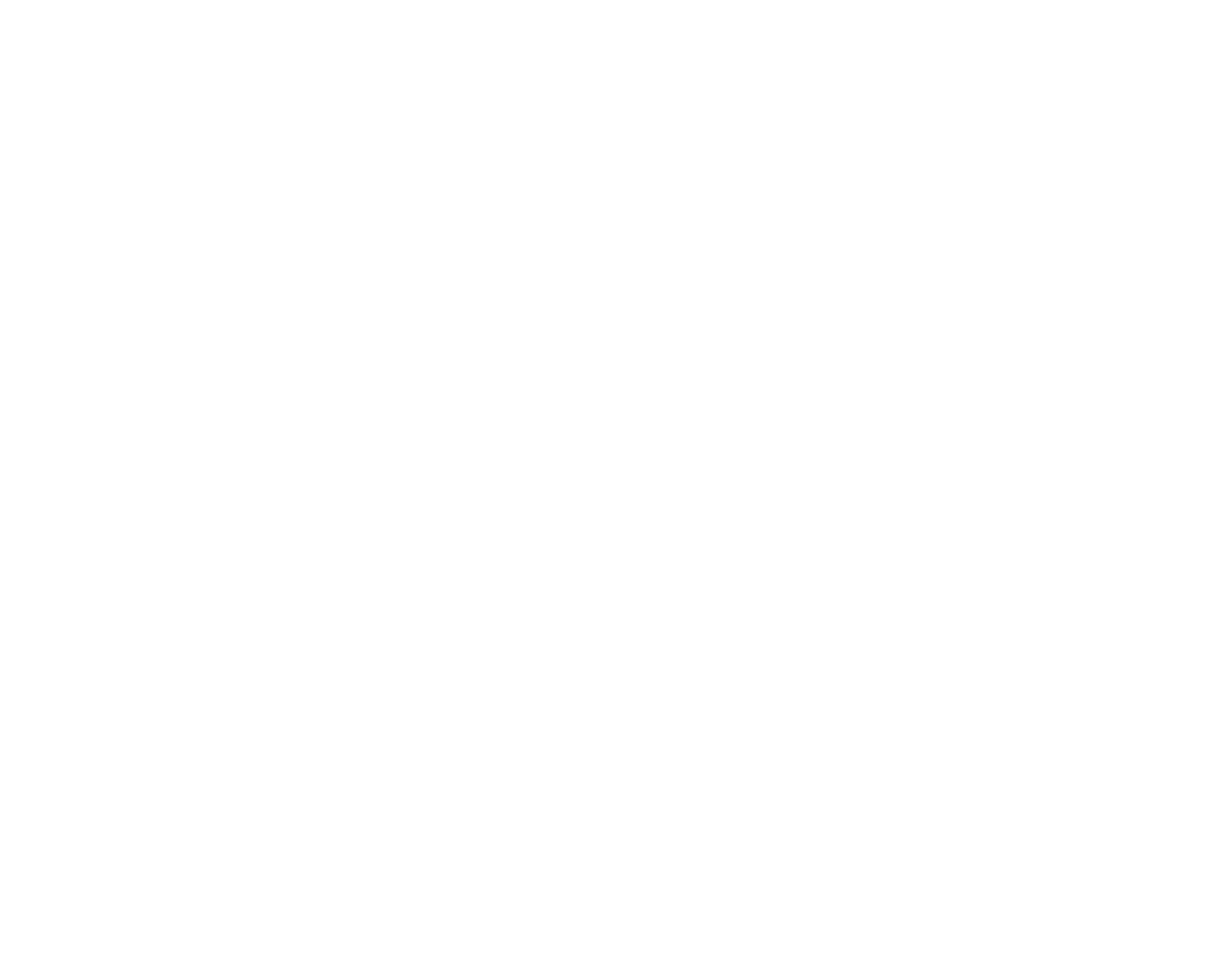 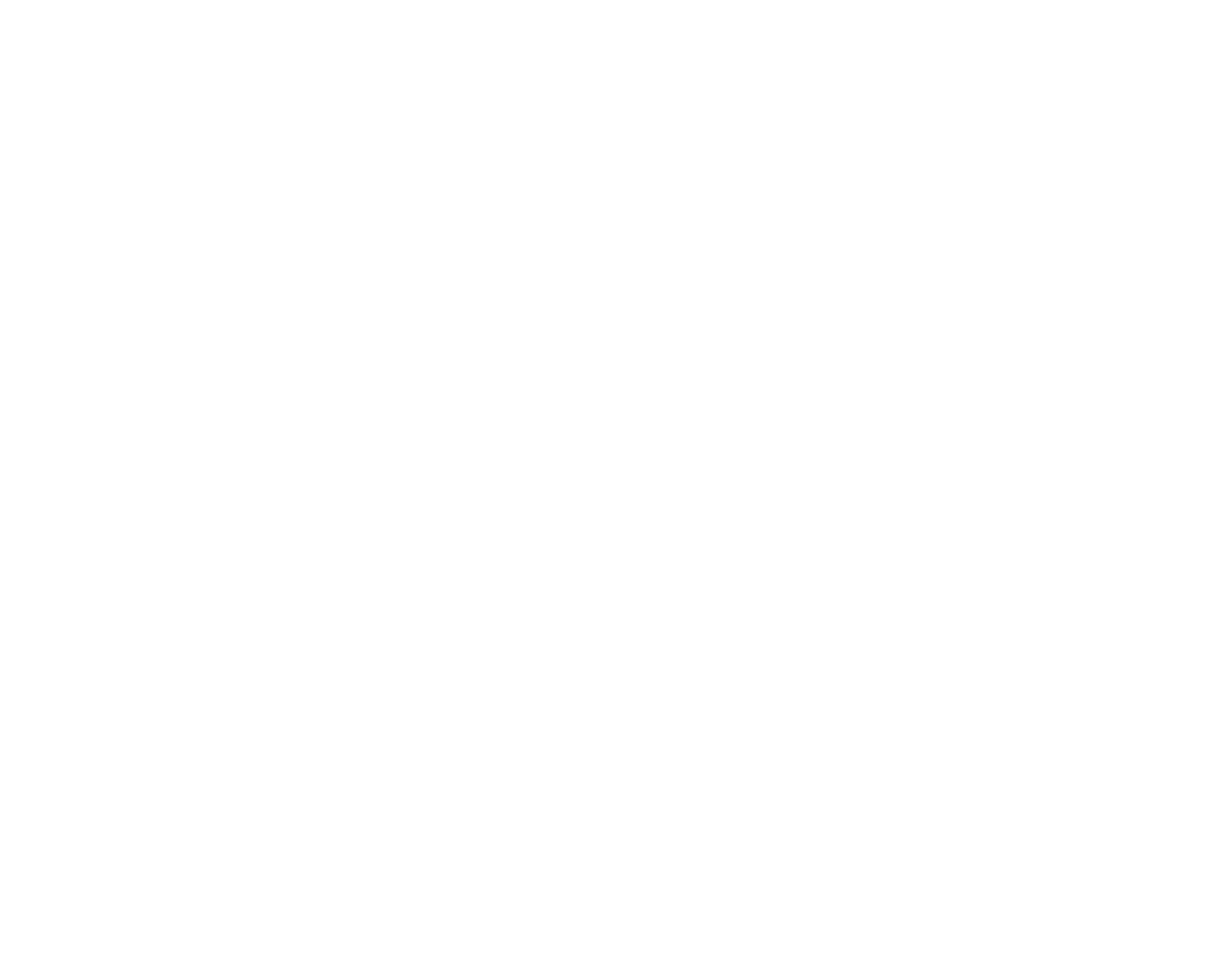 IF THEY DO NOT APPLY, INDICATE "N/A" - IF SPACE IS INSUFFICIENT PLEASE USE SEPARATE SHEETSName of Applicant:	Mailing Address:	Location Address(es):	Website Address:	Phone Number:	Number of Years in business under 	above name:	Types of blasting work undertaken:	Largest job undertaken:	Any other operations? (please provide full details)	Estimated Annual Receipts:from Blasting operations:	from Other operations:	Are you required to blast in proximity of: Buildings	% 	 Structures	% 	 Gas or Oil Wells, Pipelines, Mines, Quarries 	% Overhead or Underground Hydro Lines	%	 Public or Private Utilities	%	(such as Dams, Sewer Lines, Water Lines, Gas Lines, Water Wells)	What types of explosives are used?	 Are log books maintained?	  Yes  NoPayroll:14a)	Are all employees covered under WSIB?	  Yes  No14b)	If “No”, please list numbers by job description and estimated payroll.	. Describe work performed for Applicant by sub-contractors: 15a) Total estimated annual payments: $15b) Is evidence of Liability obtained from all sub-contractors? 	 Yes  No15c) If “Yes” What Limit is required?15d) If “No”, please explain: 	Does applicant have any agreements assuming liability? If so, please describe and provide copies 		 Yes  No.When are seismographic controls and/or pre-blast surveys performed?. Safety Precautions (please indicate when used):	a) Rock Blocks: 	 Yes  Nob) Matting or Logs:	 Yes  Noc) Warning Signs:	 Yes  Nod) Other Precautions:Storage and Transportationa) How are explosive stored?b)How are they transported?c) Are detonators carried separately from explosives? d) Provide a sketch of vault/storage area showing distances from nearest structures, utilities, roads on a separate sheet..Does applicant presently carry insurance?	 Yes  No19a) If “Yes”, who is present insurer?19b) Premium: $19c) Limit: $19d) Is present insurance Claims Made?	 Yes  No i) If “Yes”, state retro date:	Please provide a 5 year loss run Are you aware of any other incidents which may result in claims against you:	 Yes  No21a) If “Yes”, give details:	.Non-Owned Automobile:22a)Number of employees using their cars on company business:	Regularly:	 Occasionally:	22b)Estimated annual cost of hired cars: $22c)Estimated annual cost of cars operated under contract:	.Accident Prevention and First Aid:23a) First Aid Post:	 Yes  No23b) Doctors:			Full Time:		Part Time:	23c) Nurses: 			Full Time:		Part Time:	Fire Alarm – Other Warning Systems:	Is there a security officer or are there loss prevention engineers employed?	 Yes  No Please indicate limit(s) of liability required:		This application does not bind the Applicant or the Company to complete this insurance but it is agreed that the information contained herein shall be the basis of the contract should a policy be issued.It is mutually agreed between the Company and the Applicant that any inspection of premises, operations or any matter pertaining to insurance afforded by the Company, is made for the use and benefit of the Company only and is not to be relied upon by the Applicant in any respect.THE UNDERSIGNED HEREBY ACKNOWLEDGES THE TRUTH OF THE STATEMENTS CONTAINED HEREIN.I AUTHORIZE YOU TO COLLECT, USE AND DISCLOSE PERSONAL INFORMATION AS PERMITTED BY LAW, IN CONNECTION WITH YOUR COMMERCIAL INSURANCE POLICY OR A RENEWAL, EXTENSION OR VARIATION THEREOF, FOR THE PURPOSES NECESSARY TO ASSESS THE RISK, INVESTIGATE AND SETTLE CLAIMS, AND DETECT AND PREVENT FRAUD, SUCH AS CREDIT INFORMATION, AND CLAIMS HISTORY.DATED: 				APPLICANT’S SIGNATURE: 					Broker Name:Address:Phone No.:List of Powder Men or Blasters:Years of Experience:Indicate Licensee (if Unlicensed, please explain):Type of Work:No. of Employees:Wages/Salaries: